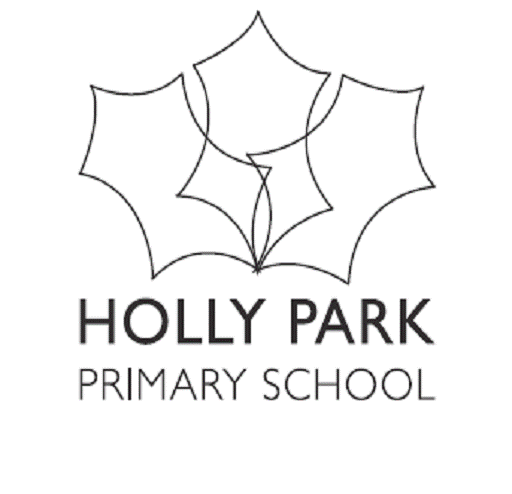 Permission to Administer MedicineHolly Park School is unable to give your child medicine unless:It has been prescribed by a doctor for your child You have completed this formDate ____________________________________________Child’s name ________________________________Class ________________________________Name of medicine __________________________Expiry Date ________________________________________How much to give (dose to be given) ______________________________Time/s to be given __________________________________Any other instructions _______________________________________Note: medicines must be in their original container as dispensed by the pharmacy, they must have the prescription sticker on them, clearly showing the name, date and name of medicine.ConsentI give permission for the school to administer medicine to my child as detailed above. I will inform the school immediately in writing if there is any change in dosage or frequency of the medication or if the medication is stopped. Parent Signature __________________________Print parent Name ____________________________